                 PROPOSIÇÕES 04 – Vereador Silvio Roberto Portz                 INDICAÇÃO - 013/2021 Indico ao Excelentíssimo Senhor Prefeito Municipal, em conjunto Departamento Trânsito, nos termos regimentais e ouvido o plenário, que seja feito um estudo de viabilidade, juntamente ao pedido da sessão passada da ciclovia e passeio público do frigorífico até BR 386, para que seja estendida uma via lateral pelo acostamento, para os agricultores trafegarem com tratores, carretões, colheitadeiras e outros diversos tipos maquinas agrícolas                                                 MENSAGEM JUSTIFICATIVA:                   Senhor Presidente;                   Senhores Vereadores:É de grande importância esta via alternativa pois além do setor primário alavancar a economia do município, nós temos os maiores produtores localizado neste local tanto do setor leiteiro quanto dos produtores integrados de frango e suíno. Assim também como grande produção de soja e milho. Os produtores já tiveram problemas com setor de trânsito e não é justo, pois antes da rodovia RS 128 já existia agricultura, os agricultores merecem está via de acostamento para não ter problemas no futuro. Total segurança para o trânsito e dos agricultores e de grande importância para o progresso do nosso município. Seria uma grande evolução ao nosso município.                                                                 Atenciosamente,                                                Bom Retiro do Sul, 04 de maio de 2021.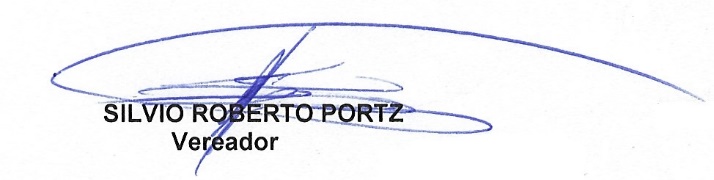 